Western Australia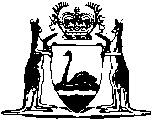 Marketing of Eggs Act 1945		This Act was repealed by the Statutes (Repeals and Minor Amendments) Act 2011 s. 9 (No. 47 of 2011) as at 26 Oct 2011 (see s. 2(b)).Western AustraliaMarketing of Eggs Act 1945Contents1.	Short title and commencement	143.	Regulations as to matters consequent on the expiry	1NotesCompilation table	5Western AustraliaMarketing of Eggs Act 1945 An Act to consolidate and amend the law relating, to the production, marketing, sale, and disposal of eggs; to repeal the Marketing Eggs Act 1938, and the Act amending the same; and for other relative purposes. 	[Long title amended by No. 114 of 1970 s. 2.]1.	Short title and commencement 		This Act may be cited as the Marketing of Eggs Act 1945 and shall come into operation on a date to be fixed by proclamation 1.[2.	Deleted by No. 10 of 1998 s. 76.][Part I (s. 3-6) expired 2 Jul 2005 7.][Part II (s. 7-18) expired 2 Jul 2005 7.][Part III:	(s. 19) expired 2 Jul 2005 7
(s. 20) deleted by No. 122 of 1987 s. 8.][Part IV (s. 21-32) expired 2 Jul 2005 7.][Part IVA (s. 32A-32N) expired 2 Jul 2005 7.][Part V:	(s. 33-35, 37-38, 39-42) expired 2 Jul 2005 7
(s. 36) deleted by No. 98 of 1985 s. 3.]
(38A) deleted by No. 20 of 2004 s. 4.]43.	Regulations as to matters consequent on the expiry	(1)	In this section — 	Board means the Board constituted under this Act before the expiry;	expiry means the expiry of this Act (other than sections 1 and 43) under section 41(1);	liability means any liability, duty or obligation whether actual, contingent or prospective, liquidated or unliquidated, or whether owed alone or jointly or jointly and severally with any other person;	right means any right, power, privilege or immunity whether actual, contingent or prospective;	specified means specified in the regulations under this section;	State tax includes stamp duty chargeable under the Stamp Act 1921 and any other tax, duty, fee, levy or charge under a law of the State.	(2)	The Governor, with the approval of the Treasurer, may make regulations prescribing all matters that are required, necessary or convenient to be prescribed in relation to anything to be done, or that occurs, because of the expiry.	(3)	Without limiting subsection (2), regulations may be made in relation to all or any of the following matters — 	(a)	the disposition of, or dealing with, the property of the Board on the expiry;	(b)	the transfer or discharge of the Board’s rights and liabilities on the expiry;	(c)	the continuation of proceedings or remedies by or against the Board that were pending immediately before the expiry;	(d)	the commencement of proceedings or remedies that could have been taken by or against the Board but for the dissolution of the Board;	(e)	the continuation of the effect of any agreement, instrument or policy of insurance to which the Board was a party immediately before the expiry;	(f)	the interpretation, after the expiry, of references to the Board in a written law or a document referred to in paragraph (e);	(g)	any act, matter or thing done or omitted to be done by the Board in relation to its rights and liabilities before the expiry;	(h)	the taking possession of books, documents or other records, however compiled or stored, relating to the operations of the Board, on the expiry;	(i)	the making and submission of any outstanding annual report and a final report relating to the operations of the Board before the expiry, and the documents and reports to accompany those reports;	(j)	for the purposes of the regulations under this section to provide, despite the expiry, for the continuation of the Board, constituted by a specified person on specified terms, with the powers necessary or convenient for the purposes of doing anything under the regulations including making and submitting the reports mentioned in paragraph (i); 	(k)	for the purposes of regulations under paragraph (i) to provide, despite the expiry, for the continued application of section 34 until the reports and accompanying documents and reports are tabled in Parliament;	(l)	the exemption from State tax of — 	(i)	anything of a specified kind that occurs because of the expiry; or	(ii)	anything of a specified kind (including a transaction entered into or an instrument or document made, executed, lodged or given) done under the regulations, or for a purpose connected with or arising out of the expiry.	(4)	For the purposes of regulations under subsection (3)(l) a certificate in writing by the Treasurer or a person authorised by the Treasurer certifying that — 	(a)	something mentioned in the certificate occurred because of the expiry; or	(b)	something mentioned in the certificate was done under the regulations, or for a purpose connected with or arising out of the expiry,		is conclusive evidence of that fact.	[Section 43 inserted by No. 20 of 2004 s. 5.]Notes1	This is a compilation of the Marketing of Eggs Act 1945 and includes the amendments made by the other written laws referred to in the following table 2, 5.  The table also contains information about any reprint.Compilation table2	Marginal notes in the Marketing of Eggs Act 1945 referring to legislation of other jurisdictions have been omitted from this reprint.3	Effective date of original provisions was 1 July 1971; see Government Gazette 19 March 1971 p. 846.4	The Marketing of Eggs Amendment Act 1987 s. 6(2) reads as follows:“	(2)	The use of the name “Golden Egg Farms” by the Board generally or in any transaction carried out or purporting to have been carried out under the principal Act before the coming into operation of this Act is hereby declared to be and to always have been valid.”.5	The Courts Legislation Amendment and Repeal Act 2004 Sch. 2 cl. 29 was repealed by the Criminal Law and Evidence Amendment Act 2008 s. 77(13).6	The State Administrative Tribunal (Conferral of Jurisdiction) Amendment and Repeal Act 2004 Pt. 5, the State Administration Tribunal Act 2004 s. 167 and 169, and the State Administrative Tribunal Regulations 2004 r. 28 and 42 deal with certain transitional issues some of which may be relevant for this Act.7	Various sections expired on 2 Jul 2005, see the Marketing of Eggs Act 1945 s. 41(1)(b) and the Marketing of Eggs (Expiry Day) Order 2005 published in Gazette 28 Jun 2005 p. 2895.  Section 41 reads as follows:“41.	Expiry of Act and regulations	(1)	This Act (other than sections 1 and 43) and the Marketing of Eggs Regulations 1945 expire on — 	(a)	31 December 2005; or	(b)	an earlier day fixed by the Governor by order published in the Gazette.	(2)	The Board is dissolved on the day on which this Act (other than sections 1 and 43) expires.		[Section 41 inserted by No. 20 of 2004 s. 5.]”.Defined terms[This is a list of terms defined and the provisions where they are defined.  The list is not part of the law.]Defined term	Provision(s)Board	43(1)expiry	43(1)liability	43(1)right	43(1)specified	43(1)State tax	43(1)Short titleNumber and yearAssentCommencementMarketing of Eggs Act 194558 of 19455 Feb 194622 Mar 1946 (see s. 1 and Gazette 22 Mar 1946 p. 286)Marketing of Eggs Act Amendment Act 194919 of 194924 Sep 194924 Sep 1949Marketing of Eggs Act Amendment Act (No. 2) 194950 of 194926 Oct 194926 Oct 1949Marketing of Eggs Act Amendment (Continuance) Act 195018 of 195029 Nov 195029 Nov 1950Marketing of Eggs Act Amendment Act 19515 of 195120 Nov 195120 Nov 1951Marketing of Eggs Act Amendment Act 195442 of 19548 Dec 19548 Dec 1954Marketing of Eggs Act Amendment Act 195550 of 19559 Dec 19559 Dec 1955Marketing of Eggs Act Amendment (Continuance) Act 195833 of 195811 Dec 195811 Dec 1958Reprint of the Marketing of Eggs Act 1945 approved 12 Jul 1960 in Volume 17 of  Reprinted Acts (includes amendments listed above)Reprint of the Marketing of Eggs Act 1945 approved 12 Jul 1960 in Volume 17 of  Reprinted Acts (includes amendments listed above)Reprint of the Marketing of Eggs Act 1945 approved 12 Jul 1960 in Volume 17 of  Reprinted Acts (includes amendments listed above)Reprint of the Marketing of Eggs Act 1945 approved 12 Jul 1960 in Volume 17 of  Reprinted Acts (includes amendments listed above)Marketing of Eggs Act Amendment Act 196014 of 19606 Oct 19606 Oct 1960Marketing of Eggs Act Amendment Act 196523 of 19651 Oct 19651 Oct 1965Marketing of Eggs Act Amendment Act 1969110 of 196925 Nov 196925 Nov 1969Marketing of Eggs Act Amendment Act 1970 3114 of 197010 Dec 197010 Dec 1970Marketing of Eggs Act Amendment Act 197537 of 197516 May 197520 Jun 1975 (see s. 2 and Gazette 20 Jun 1975 p. 1958)Reprint of the Marketing of Eggs Act 1945 approved 13 Aug 1975
(includes amendments listed above)Reprint of the Marketing of Eggs Act 1945 approved 13 Aug 1975
(includes amendments listed above)Reprint of the Marketing of Eggs Act 1945 approved 13 Aug 1975
(includes amendments listed above)Reprint of the Marketing of Eggs Act 1945 approved 13 Aug 1975
(includes amendments listed above)Marketing of Eggs Act Amendment Act 197769 of 197728 Nov 197728 Nov 1977Acts Amendment (Financial Administration and Audit) Act 1985 s. 398 of 19854 Dec 19851 Jul 1986 (see s. 2 and Gazette 30 Jun 1986 p. 2255)Marketing of Eggs Amendment Act 1987 4122 of 198731 Dec 198730 Dec 1988 (see s. 2 and Gazette 30 Dec 1988 p. 5083)Agriculture Legislation (Penalties) Amendment Act 1989 s. 320 of 19891 Dec 198915 Dec 1989 (see s. 2 and Gazette 15 Dec 1989 p. 4513)Marketing of Eggs Amendment Act 199540 of 199524 Oct 19952 Mar 1996 (see s. 2 and Gazette 1 Mar 1996 p. 795)Statutory Corporations (Liability of Directors) Act 1996 s. 341 of 199610 Oct 19961 Dec 1996 (see s. 2 and Gazette 12 Nov 1996 p. 6301)Statutes (Repeals and Minor Amendments) Act (No. 2) 1998 s. 7610 of 199830 Apr 199830 Apr 1998 (see s. 2(1))Reprint of the Marketing of Eggs Act 1945 as at 22 Feb 2002
(includes amendments listed above)Reprint of the Marketing of Eggs Act 1945 as at 22 Feb 2002
(includes amendments listed above)Reprint of the Marketing of Eggs Act 1945 as at 22 Feb 2002
(includes amendments listed above)Reprint of the Marketing of Eggs Act 1945 as at 22 Feb 2002
(includes amendments listed above)Marketing of Eggs Amendment Act 2004 s. 4 and 520 of 200426 Aug 200413 Oct 2004 (see s. 2(1) and Gazette 12 Oct 2004 p. 4753)State Administrative Tribunal (Conferral of Jurisdiction) Amendment and Repeal Act 2004 Pt. 2 Div. 78 655 of 200424 Nov 20041 Jan 2005 (see s. 2 and Gazette 31 Dec 2004 p. 7130)This Act was repealed by the Statutes (Repeals and Minor Amendments) Act 2011 s. 9 (No. 47 of 2011) as at 26 Oct 2011 (see s. 2(b))This Act was repealed by the Statutes (Repeals and Minor Amendments) Act 2011 s. 9 (No. 47 of 2011) as at 26 Oct 2011 (see s. 2(b))This Act was repealed by the Statutes (Repeals and Minor Amendments) Act 2011 s. 9 (No. 47 of 2011) as at 26 Oct 2011 (see s. 2(b))This Act was repealed by the Statutes (Repeals and Minor Amendments) Act 2011 s. 9 (No. 47 of 2011) as at 26 Oct 2011 (see s. 2(b))